KB자산운용㈜에서 함께 근무할 인재를 찾습니다. 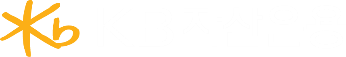 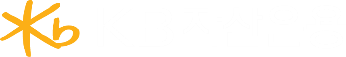 KB자산운용㈜ 기관마케팅본부에서 함께 성장할 인재를 모집하오니 많은 관심과 지원 바랍니다. 모집부문주1) 계약직 채용(1년 / 업무 수행평가에 따라 계약기간 연장 가능)주2) 경력직원의 경우, KB계열사간 입사 지원 불가제출서류: 당사 양식의 입사지원서 (경력기술서 및 개인정보제공 동의서) 서류 접수 기간: 2024.06.28 (금) ~ 2024.07.14 (일)서류 접수 방법: sanghoon.lim@kbfg.com [제목 작성 형식 “KB자산운용 입사지원서_기관마케팅본부(성명)”] 전형 절차: 서류전형 → 1차면접(실무면접) → 2차면접(임원면접) → 채용검진 
          (합격자는 개별 통보하며, 전형절차는 당사 사정에 따라 변경될 수 있습니다.)채용관련 문의: 이메일 문의 (sanghoon.lim@kbfg.com)7.  기타 1) 청탁 등 부정행위로 인한 합격 사실이 확인될 경우 당해 합격/채용 취소는 물론 향후 응시 제한2) 입사지원서에 허위사실을 기재하거나 허위 증빙자료를 제출한 경우 합격 취소구분내용모집부문기관마케팅본부 대리~부장급 (팀원: 0명) / 경력 주)담당업무· 기관투자자 마케팅 지원 및 기관투자자 고객 관리· 기관투자자 대상 제안서 작성· 기관투자자 보고서 및 요청자료 작성· 투자일임계약 체결 및 관리, 펀드 판매 사후 활동 및 판매회사 관리 등자격요건· 증권회사/자산운용사/평가회사/사무관리사 기관/리테일 마케팅 및 지원 업무 경력 · 국내외 2년제/4년제 대학교 이상 교육기관 졸업자· 해외 출장에 결격 사유가 없는 자· 당사 채용 규정 및 자본시장법상 자산운용사 근무에 결격사유가 없는 자 · 진취적이며 업무에 대한 책임감 및 팀워크/사내동료 배려심 중요우대요건· 자산운용사 기관투자자 대상 마케팅 및 지원 업무 경력 보유자· 업무 관련 자격증 소지자 및 외국어 능력 우수자 · 보훈대상자 및 장애인 등 취업보호 대상자